AVVISO Dl SELEZIONE PER LA FORMAZIONE Dl UNA GRADUATORIA Dl PERSONALE PER EVENTUALE INSERIMENTO A TEMPO INDETERMINATO/DETERMINATO (TEMPO PIENO O PARZIALE) IN QUALITA' DI:OPERATORE PRESSO ISOLA ECOLOGICA COMUNALE – ADDETTO ALLA NETTEZZA URBANALonato Servizi s.r.l., società totalmente partecipata dal comune di Lonato del Garda, ha avviato le procedure per l'individuazione di una graduatoria per operatori addetti alla seguente mansione:OPERATORE PRESSO L’ISOLA ECOLOGICA COMUNALE:Funzione: operaio/aFunzione gerarchica, superiore diretto: coordinatore tecnico della Lonato Servizi Srl;Svolge i suoi compiti Sulla base delle indicazioni di lavoro e delle disposizioni del superiore gerarchico, svolge le seguenti attività:Sedi lavorative presso cui il candidato presterà servizio:Centro di Raccolta Comunale di via Rassica a Lonato del GardaCentro di Raccolta Comunale di Centenaro;Territorio comunale anche in appoggio alle squadre di operai addetti alla nettezza urbana.Compiti operativi principali: si occupa della custodia, della manutenzione e della pulizia dell’isola ecologica nonché del controllo dell’accesso all’isola ecologica e dell’assistenza durante la fase di conferimento dei rifiuti da parte dell’utenza. L’operatore  deve, su richiesta dell’utenza, dare indicazioni circa la corretta differenziazione dei rifiuti conferiti, ma non è tenuto a compire le operazioni di scarico del materiale per conto dell’utente. L’operatore deve garantire  il rispetto di tutte le norme previste dal regolamento in vigore e ha facoltà di richiedere agli utilizzatori un documento d’identità valido ad attestarne i requisiti d’accesso, l’eventuale autorizzazione allo scarico ove prevista. Deve controllare che i rifiuti vengano scaricati in modo corretto in base alla tipologia e deve segnalare ogni eventuale infrazione o inosservanza direttamente al Responsabile del Servizio.L’operatore deve inoltre saper usare correttamente le attrezzature ed i mezzi meccanici a disposizione dell’azienda.Il candidato dovrà eseguire esattamente le prestazioni richieste ogni qual volta sia necessario e svolgerà tutte le attività, anche non espressamente indicate nel contratto, che si rendessero necessarie per il migliore svolgimento del servizio.Il candidato dovrà assicurare la propria disponibilità ad effettuare eventuali prestazioni straordinarie concordando previamente il Responsabile della Sede i tempi e le modalità di erogazione delle prestazioni.Il candidato dovrà comunicare ogni eventuale variazione del proprio calendario operativo delle prestazioni con frequenza periodica, al fine di procedere con la temporanea sostituzione e garantire la continuità del servizio.Al collaboratore si chiede inoltre di:lavorare a turni regolari; in caso di emergenza o necessità, prestare servizio anche fuori dell’orario normale del turno di lavoro; operare a sostegno di un clima di lavoro ottimale tra i diversi collaboratori e superiori; disponibilità a tutte le mansioni afferenti la declaratoria del livello contrattuale;rispettare i regolamenti interni e le disposizioni del diretto superiore; essere propositivo con il suo superiore per ogni idea di possibile miglioramento dell’organizzazione o della sicurezza di lavoro.Il contratto collettivo nazionale di lavoro applicato è il vigente CCNL Igiene Ambientale aziende private sottoscritto in data 21/03/2012, e successivo accordo di rinnovo del 19/05/2017. Livello: 2B – retribuzione di primo ingresso base lorda mensile per 14 mensilità: 1.576,65. La retribuzione complessiva è inoltre costituita da terzo elemento, scatti di anzianità, premialità produttiva e altre voci derivanti dalla contrattazione decentrata. 1. DISPOSIZIONI APPLICABILILa selezione è disciplinata dalle disposizioni previste dal presente Avviso.2. REQUISITI D'ACCESSOLa partecipazione alla selezione è aperta a candidati di ogni genere, anche nel rispetto della legge 10 aprile 1991, n. 125, che alla data di scadenza dei termine per la presentazione delle domande, siano in possesso dei seguenti requisiti:Età non inferiore a anni 18,Cittadinanza italiana o di uno degli stati membri dell'Unione Europea, o essere cittadino extracomunitario in regola con la normativa nazionale sull'immigrazione, in possesso di regolare permesso di soggiorno in corso di validità,Almeno licenza media inferiore (terza media) a prescindere dall'anno di nascita (o pari titolo internazionale attestante l'assolvimento degli obblighi scolastici previsti nel paese di origine, da presentare unitamente ad adeguata traduzione in lingua italiana asseverata); Patente di guida cat. B;Effettiva esperienza specifica e significativa, comprovata e documentata, nell'ambito delle attività di pulizia generale;Adeguata conoscenza parlata e scritta della lingua italiana;Assenza di condanne penali derivanti da sentenza passata in giudicato oppure da sentenza di applicazione della pena su richiesta delle parti ex art. 444 (C.d. sentenze di patteggiamento) nonché dei decreti penali di condanna irrevocabili, fatti salvi gli effetti derivanti da eventuali sentenze di riabilitazione ovvero di ordinanze di estinzione dei reati. Ai sensi dell'art. 15 L. 183/2011 Veritas procederà ad acquisire d'ufficio la documentazione succitata;Posizione regolare nei confronti degli obblighi di leva, laddove espressamente previsti per legge. Non essere stato licenziato per motivi disciplinari, destituito o dispensato dall'impiego da una pubblica amministrazione o da una società pubblica.I suddetti requisiti devono essere posseduti, a pena di esclusione dalla selezione, alla data di scadenza stabilita dal presente avviso per la presentazione della domanda di ammissione. Gli stessi dovranno essere posseduti anche al momento dell'eventuale inserimento.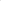 La mancanza anche di uno solo dei suddetti requisiti costituisce motivo di esclusione dalla selezione.L'idoneità psicofisica verrà accertata dal medico competente aziendale prima dell'eventuale inserimento.Alla selezione non saranno ammessi i candidati la cui patente di guida risulti sospesa.3. PRESENTAZIONE DOMANDALa domanda di ammissione alla selezione, indirizzata all’Amministratore Unico di Lonato Servizi Srl dovrà essere redatta in carta semplice compilando esclusivamente gli allegati A e B e dovrà pervenire entro e non oltre le ore 12.00 del giorno 7 dicembre  2017 all'Ufficio Protocollo di Lonato Servizi Srl presso l’Ufficio Patrimonio del comune di Lonato del Garda, nei seguenti modi alternativi: spedita via PEC all'indirizzo lonatoservizi@pec.comune.lonato.bs.it, consegnata a mano,inviata tramite raccomandata AR.Si considerano prodotte in tempo utile anche le domande che siano state spedite esclusivamente a mezzo raccomandata con avviso di ricevimento (raccomandata AR) entro il termine su indicato purché pervengano entro le ore 12 del 12 dicembre 2017. A tal fine farà fede il timbro a data dell'ufficio postale accettante. Per le domande presentate direttamente, si farà riferimento al timbro posto in entrata dall'ufficio protocollo sopra indicato. Per le domande inviate tramite PEC, farà fede la data e l’ora di ricezione. Lonato Servizi Srl non assume alcuna responsabilità per la dispersione di comunicazioni dipendente da inesatta indicazione del recapito – anche telematico -  da parte del partecipante alla selezione, né per eventuali disguidi di ogni genere e/o ritardi postali o telematici o comunque imputabili a terzi, a caso fortuito o a forza maggiore.Non saranno prese in considerazione le domande che per qualsiasi causa dovessero pervenire oltre il termine previsto; ugualmente non saranno ritenute valide per l'ammissione alla selezione le domande di assunzione già acquisite agli atti aziendali e che non facciano specifico riferimento al presente avviso di selezione.Il mancato invio degli allegati A e B, ovvero l'incompletezza degli stessi, comporterà l'esclusione dalla selezione. L'esclusione si determinerà anche per coloro che invieranno la propria candidatura su moduli e/o formati diversi rispetto agli allegati A e B citati.Le domande pervenute con modalità o in luoghi diversi da quelli stabiliti verranno automaticamente escluse.4. DOCUMENTI DA ALLEGARE OBBLIGATORIAMENTE ALLA DOMANDA Dl AMMISSIONEGli allegati A e B, a pena di esclusione, dovranno essere interamente compilati e obbligatoriamente sottoscritti dal candidato con firma autografa, ove indicato e, per i soli cittadini extracomunitari, i candidati dovranno allegare copia fotostatica fronte/retro, leggibile, regolare permesso di soggiorno, in corso di validità e con durata residua di almeno un anno.La sottoscrizione della domanda - da apporre a pena di esclusione - implica la conoscenza e la piena accettazione di tutte le condizioni stabilite nel presente avviso.Il giudizio di ammissibilità della domanda è demandato al giudizio insindacabile di apposita Commissione di selezione designata.La dichiarazione di requisiti non rispondenti al vero, accertabili in qualsiasi momento, comporterà - oltre alle responsabilità di carattere penale - l'esclusione dalla selezione o, in caso di accertamento successivo, dall'eventuale inserimento, dalla eventuale assunzione o dalla conferma in servizio.La mancata sottoscrizione della domanda di ammissione, l'incompletezza della compilazione degli allegati A e B comporta l'esclusione della selezione.La domanda è da redigere esclusivamente, pena l'esclusione, sulla base dell'allegata modulistica ed in ogni modo dovrà contenere tutti i dati ivi esposti, nessuno escluso.A pena di esclusione, è indispensabile che il candidato utilizzi obbligatoriamente e esclusivamente l'allegato A unitamente all'allegato B del presente bando, compilati in tutte le parti, con le indicazioni richieste e firmati in calce dal candidato.Non saranno ammessi alla selezione i candidati la cui domanda non sia esattamente conforme alle prescrizioni del bando o la cui firma non sia stata apposta.Resta inteso che una eventuale difformità fra quanto dichiarato nella domanda di partecipazione o su eventuali autocertificazioni e quanto attestato dai certificati e/o documenti richiesti per un eventuale inserimento equivale ad esclusione di diritto dalla graduatoria e decadenza dalla candidatura di cui trattasi.5. DOCUMENTI CHE POSSONO ESSERE ALLEGATI ALLA DOMANDA Dl AMMISSIONEUnitamente alla domanda di ammissione il candidato potrà allegare documenti comprovanti quanto da lui dichiarato (a titolo esemplificativo: certificazioni d'esperienza in mansioni, categorie e qualifiche specifiche e attinenti al profilo ricercato) ed eventuali attestati relativi a patenti, corsi di formazione attinenti alle mansioni oggetto di selezione.6. COMMISSIONE Dl SELEZIONELa Commissione di selezione è nominata nel rispetto delle vigenti disposizioni legislative. Alla Commissione è demandato l'espletamento di ogni attività inerente la selezione, compresa la decisione sulle ammissioni e sulle esclusioni della medesima.Ogni decisione attinente alla selezione sarà rimessa alla predetta Commissione.La Commissione di selezione provvederà alla verifica dei requisiti per l'ammissione ed alla valutazione nel rispetto dei criteri definiti dal presente avviso di selezione.Le domande di ammissione saranno preventivamente esaminate dalla Commissione di selezione designata al fine di verificare:Rispetto dei termini di presentazione della domanda;Possesso dei requisiti d'ammissione;	Regolarità e completezza della compilazione e della documentazione allegata;Avvenuta sottoscrizione della domanda di partecipazione.Scaduti i termini per l'accettazione delle domande di partecipazione alla selezione, la Commissione di selezione designata, esaminerà le domande di ammissione pervenute e determinerà le candidature ammissibili e quelle non ammissibili.7. PROVE Dl SELEZIONE PROCESSO Dl SELEZIONELonato Servizi Srl, si riserva la facoltà di sottoporre i candidati ammessi alla procedura di selezione ad una prova scritta di preselezione (soluzione quesiti a risposta multipla e/o aperta).Alla successiva prova d'esame (colloquio) saranno ammessi i primi 20 classificati nella prova preselettiva (che avranno raggiunto il punteggio più alto nelle risultanze), includendo comunque i pari merito al 20°  posto.I rimanenti, in ordine di risultanze della prova scritta potranno eventualmente essere coinvolti in futuri colloqui, fermo restando le esigenze organizzative, per tutta la durata della pubblicazione dei risultati.La graduatoria formata sulla base dei risultati della prova preselettiva sarà valida per la determinazione dell'ordine di ammissione al colloquio. Colloquio tecnico/motivazionale individuale selettivoI candidati ammessi a tale fase, sosterranno un colloquio tecnico/motivazionale individuale selettivo con la Commissione di Selezione. Tale colloquio sarà finalizzato alla verifica delle esperienze lavorative, delle conoscenze tecniche, delle competenze richieste, delle attitudini, delle motivazioni, dello stato occupazionale, in riferimento alla posizione da ricoprire, accertando l'attitudine personale al profilo lavorativo.I colloqui individuali verteranno e approfondiranno le esperienze professionali del candidato al fine di valutare le competenze maturate in relazione alla posizione da ricoprire, con specifico riferimento a quanto previsto dai requisiti d'ammissione e titoli di merito/preferenziali sopra indicati.I colloqui saranno inoltre finalizzati alla verifica della conoscenza delle principali incombenze in riferimento alla posizione da ricoprire, con particolare attenzione a:sicurezza sul lavoro e relativa normativa conoscenza del servizio di igiene urbana, la raccolta differenziata e lo smaltimento dei rifiuti8. PUBBLICITÀ PROVE Dl SELEZIONE COMUNICAZIONI AMMISSIONI CONVOCAZIONINel sito di Lonato Servizi Srl verranno pubblicati:L'elenco dei candidati non ammessi al processo di selezione;L'elenco dei candidati ammessi e convocati per sostenere l'eventuale prova scritta e il relativo calendario di convocazione;L'elenco dei candidati in relazione alle risultanze dell'eventuale prova scritta;L'elenco dei candidati ammessi e convocati al colloquio e il relativo calendario di convocazione;L'elenco graduatoria definitiva.L'ammissione e la convocazione dei candidati, il calendario delle prove ed ogni altra comunicazione ai candidati saranno comunicate esclusivamente mediante pubblicazione sul sito internet dell'Azienda all'indirizzo http://www.lonatoservizi.it/amministrazione-trasparente/bandi-di-concorso-0;La data delle prove sarà resa nota mediante pubblicazione sul sito istituzione della Lonato Servizi Srl entro la data di scadenza della presentazione delle domande. L’elenco dei candidati ammessi, l’eventuale modifica della data della prova e ogni altra comunicazione sarà comunicata sul sito all’indirizzo suddetto almeno tre giorni prima della data prefissata.I candidati verranno messi al corrente, mediante pubblicazione sul sito internet sopra indicato delle date, del luogo, degli orari e delle liste dei candidati ammessi e convocati a sostenere le prove di selezione. Mediante tale procedura i candidati prenderanno atto dell'eventuale propria convocazione, non sono dunque previste diverse forme di avviso/informazione/comunicazione rispetto a quanto sopra riportato. Lonato Servizi Srl, non assume alcuna responsabilità in tal senso.L'ammissione e la comunicazione con gli orari e la sede delle prove di selezione saranno pubblicate, almeno 5 giorni prima rispetto alla data fissata, senza preventiva convocazione individuale scritta.Le comunicazioni pubblicate sul sito internet hanno valore di notifica a tutti gli effetti.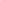 I candidati si dovranno presentare alle prove di selezione muniti di documento di riconoscimento pena esclusione.I candidati che per qualsiasi motivo non si presenteranno a sostenere le prove di selezione, nelle date ed ore stabilite, saranno esclusi dalla selezione.9. CRITERI Dl VALUTAZIONEPer la valutazione dei candidati, la Commissione di selezione disporrà di un massimo di:100 PUNTI cosi suddivisi:PUNTI 20 eventuale prova scritta preselettiva;PUNTI 60 colloquio tecnico/motivazionale;20 valutazione titoli di merito/preferenziali.Il punteggio relativo ai titoli di merito/preferenziali sarà sommato a quello conseguito nell'eventuale prova preselettiva scritta e a quello ottenuto al colloquio, fermo restando la valutazione positiva ottenuta alla prova orale.Fermo restando la valutazione positiva ottenuta al colloquio, il valore dei titoli di merito/preferenziali verrà riconosciuto come di seguito specificato e fino ad un massimo di 20 punti:esperienza maturata e comprovata in qualità di operatore ecologico, a qualsiasi titolo, con particolare riferimento alle attività da svolgere: fino a 10 punti;conoscenza delle differenti tipologie di rifiuti: fino a 5 punti; attestati di formazione in materia di sicurezza sui luoghi di lavoro o altri attestati inerenti alla posizione (a titolo esemplificativo corso sulla Sicurezza sul posto di lavoro): fino ad un massimo di n. 5 punti;ln occasione dei colloqui individuali i candidati sottoscriveranno "Dichiarazione Sostitutiva di Certificazione e dell'Atto di Notorietà" nella quale dichiareranno di essere informati che Lonato Servizi Srl  procederà - ai sensi dell'art. 39 del DPR 313/2002 ad acquisire il Certificato generale del Casellario Giudiziale dal sistema informatico a ciò deputato, cosi come previsto dall'art. 40 del DPR 445/2000.Al termine dei colloqui, previa verifica dei certificati del casellario giudiziale, sulla base delle risultanze positive e del possesso dei requisiti relativi, verrà definita la corrispondente graduatoria:La Commissione di selezione formulerà:		qraduatoria per il profilo "Operatore presso isola ecologica comunale – addetto alla nettezza urbana"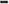 Alla suddetta graduatoria, che avrà validità massima di tre anni, eventualmente prorogabile, Lonato Servizi Srl fara’ riferimento, attingendo in occasione di eventuali future esigenze organizzative per tutti i territori serviti per esigenze temporanee e non e per posizioni medesime e/o similari richiedenti i requisiti di cui alla presente ricerca di Le risultanze della selezione verranno pubblicate sul sito istituzionale di Lonato Servizi Srl.Qualora al momento di effettuare una assunzione, per effetto della variazione dell'organico aziendale, intervenga l'obbligo di procedere ad una assunzione obbligatoria ai sensi dell'art. 3 della legge n. 68/1999, si procederà ad assumere l'avente diritto secondo l'ordine di graduatoria, se presente.Per particolari esigenze organizzative che prevedono il possesso di determinati titoli (a puro titolo indicativo: patente “C”) l'azienda si riserva, di chiamare i candidati della medesima graduatoria seguendo l'ordine di coloro che siano in possesso di tale requisito.Prima dell'assunzione saranno effettuati da parte del Medico Competente tutti gli accertamenti sanitari preventivi come da D. Lgs.vo 81/2008.ln caso di inidoneità alla mansione completa e totale non permanente, e/o con limitazione o prescrizione, le società non procederanno all'inserimento, fatto salvo il mantenimento in graduatoria.Gli esami clinici e biologici previsti, ai sensi dell'art. 15 della Legge 30.03.2001, n. 125 verificheranno condizioni di alcol dipendenza mentre quelli ai sensi del provvedimento 99 del 30.10.2007 (Intesa Stato/regioni) e dell' Accordo Stato Regioni rep. atti n. 178 del 18.09.2008 verificheranno condizioni di dipendenza dall'assunzione di sostanze stupefacenti e psicotrope.Si precisa che dalla graduatoria verranno esclusi:Tutti coloro i quali, ricevuta formale richiesta di fornire specifica documentazione (per attestare il possesso di tutti i requisiti di ammissione), non presenteranno entro il termine stabilito le certificazioni richieste o forniranno certificazioni non conformi ai requisiti;Tutti coloro per i quali dovessero risultare, a seguito di verifiche, anche successive, condanne penali con sentenza passata in giudicato o provvedimenti emanati ex art. 444 C.P.P. (cd. sentenze di patteggiamento) nonché decreti penali di condanna irrevocabili;Tutti coloro i quali dovessero rifiutare per due volte l'inserimento nella posizione oggetto della presente selezione;Tutti coloro i quali, inseriti nella posizione otterranno valutazioni negative e/o saranno soggetti a sanzioni disciplinari.	Lonato Servizi Srl si riserva di non procedere agli inserimenti qualora, per mutate esigenze organizzative le figure di cui al presente avviso non fossero più ritenute necessarie.10. 	TUTELA DELLA PRIVACYI dati personali di cui Lonato Servizi Srl e le eventuali società terze incaricate per lo svolgimento di attività concernenti la selezione, verranno in possesso saranno trattati per finalità esclusivamente dirette alla gestione dell'iter dl selezione, nel rispetto delle disposizioni del D. L.vo 196/03 e successive modifiche ed integrazioni. I nominativi dei candidati ammessi a sostenere le prove d'esame e di coloro i cui nominativi saranno inseriti nella graduatoria dalla Commissione di selezione verranno inseriti in apposito elenco pubblico sul sito internet della Lonato Servizi Srl.11. DISPOSIZIONI FINALIResta esclusa ogni e qualsiasi responsabilità di Lonato Servizi Srl nel caso in cui non possa procedersi alla sottoscrizione dei contratti di lavoro per impedimenti o modifiche di legge o per il venir meno delle esigenze che hanno determinato l'avvio e l'espletamento della selezione.Lonato del Garda, 06 novembre 2017L’Amministratore Unico(p.i. Giovanni Filippini)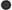 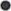 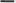 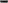 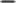 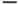 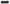 